СОВЕТ ЗАКОНОДАТЕЛЕЙТЮМЕНСКОЙ ОБЛАСТИ,ХАНТЫ-МАНСИЙСКОГО АВТОНОМНОГО ОКРУГА - ЮГРЫИ ЯМАЛО-НЕНЕЦКОГО АВТОНОМНОГО ОКРУГАПРОТОКОЛ СОГЛАСИЯот 17 марта 2023 г. N 225О МЕРАХ ПОДДЕРЖКИ, НАПРАВЛЕННЫХ НА РАЗВИТИЕ КРЕАТИВНЫХИНДУСТРИИ, ОСУЩЕСТВЛЯЕМЫХ В ТЮМЕНСКОЙ ОБЛАСТИ,ХАНТЫ-МАНСИЙСКОМ АВТОНОМНОМ ОКРУГЕ - ЮГРЕ И ЯМАЛО-НЕНЕЦКОМАВТОНОМНОМ ОКРУГЕЗаслушав информации заместителя председателя Тюменской областной Думы Нефедьева В.А., заместителя Председателя Думы Ханты-Мансийского автономного округа - Югры Западновой Н.Л., заместителя Председателя Законодательного Собрания Ямало-Ненецкого автономного округа Казарина В.Н. о мерах поддержки, направленных на развитие креативных индустрий, осуществляемых в Тюменской области, Ханты-Мансийском автономном округе - Югре и Ямало-Ненецком автономном округе, Совет Законодателей Тюменской области, Ханты-Мансийского автономного округа - Югры и Ямало-Ненецкого автономного округа пришел к согласию о нижеследующем:1. Принять к сведению информации заместителя председателя Тюменской областной Думы Нефедьева В.А., заместителя Председателя Думы Ханты-Мансийского автономного округа - Югры Западновой Н.Л., заместителя Председателя Законодательного Собрания Ямало-Ненецкого автономного округа Казарина В.Н. о мерах поддержки, направленных на развитие креативных индустрий, осуществляемых в Тюменской области, Ханты-Мансийском автономном округе - Югре и Ямало-Ненецком автономном округе.2. Направить настоящий протокол согласия в Тюменскую областную Думу, Думу Ханты-Мансийского автономного округа - Югры, Законодательное Собрание Ямало-Ненецкого автономного округа.Протокол подписали:от Тюменской областной ДумыФ.Г.САЙФИТДИНОВА.В.АРТЮХОВВ.А.НЕФЕДЬЕВГ.А.РЕЗЯПОВАН.А.ШЕВЧИКот Думы Ханты-Мансийскогоавтономного округа - ЮгрыБ.С.ХОХРЯКОВН.Л.ЗАПАДНОВАЕ.Д.АЙПИНВ.Б.СЫСУНот Законодательного СобранияЯмало-Ненецкого автономного округаС.М.ЯМКИНА.В.СИТНИКОВВ.Н.КАЗАРИНН.В.ФИГОЛЬЭ.Х.ЯУНГАДПриложение 1к протоколу согласияСовета ЗаконодателейТюменской области,Ханты-Мансийского автономногоокруга - Югры и Ямало-Ненецкогоавтономного округаот 17 марта 2023 года N 225ИНФОРМАЦИЯО МЕРАХ ПОДДЕРЖКИ, НАПРАВЛЕННЫХ НА РАЗВИТИЕ КРЕАТИВНЫХИНДУСТРИЙ, ОСУЩЕСТВЛЯЕМЫХ В ТЮМЕНСКОЙ ОБЛАСТИУполномоченный исполнительный орган Тюменской области в сфере культуры участвует в исполнении плана мероприятий по реализации в 2022 - 2024 годах Концепции развития творческих (креативных) индустрий и механизмов осуществления их государственной поддержки в крупных и крупнейших городских агломерациях до 2030 года, утвержденного распоряжением Правительства РФ от 17.08.2022 N 2290-р (далее - План).Ресурсной поддержкой развития креативных индустрий являются созданные на базе организаций культуры Арт-резиденции, Инклюзивная творческая лаборатория и Точка концентрации талантов "Гений места". Создание данных креативных пространств предусмотрено Планом, пространства предназначены для поддержки творческих инициатив некоммерческих и коммерческих организаций, креативных предпринимателей и молодежных сообществ.В настоящее время на базе организаций культуры открыто и действует 7 Арт-резиденций:- Креативная лаборатория "СВОИ" (ДК "Нефтяник", Тюмень);- Арт-резиденция "Ершовка" (Тобольский драматический театр, Тобольск);- Арт-резиденция "Vkремле" (Тобольский историко-архитектурный музей-заповедник, Тобольск);- Арт-резиденция "ВМашарова" (Музей "Дом Машарова", Тюмень);- Арт-резиденция Stories (Исторический парк "Россия - моя история", Тюмень);- Арт-резиденция "Мамонтов квАРТал" (Музей "Торговые ряды", Ялуторовск);- Креативный центр "Земля искусства" (частная инициатива предпринимателей, творческое объединение мастеров, Тюмень).На площадке Музейного комплекса им. И.Я. Словцова планируется открытие новой Арт-резиденции - "ЦЕХ", объединяющей ремесленников Тюмени.На базе филиала Тюменской областной научной библиотеки им. Д.И. Менделеева "Специальная библиотека для слепых" создана региональная Инклюзивная творческая лаборатория (далее - ИТЛ), основной задачей которой является организация инклюзивного пространства, способствующего раскрытию творческого потенциала людей с инвалидностью и ограниченными возможностями здоровья (далее - ОВЗ). Работа ИТЛ проводится в соответствии с планом, который включает в себя перечень мероприятий (мастер-классы, лекции, клубные форматы работы), направленных на получение навыков, знаний, способствующих социокультурной реабилитации, а также организации досуговой деятельности людей с ОВЗ. Работа ИТЛ осуществляется совместно с уполномоченным исполнительным органом Тюменской области в сфере социального развития и региональными общественными организациями, представляющими интересы инвалидов и объединяющими инвалидов различных нозологий (Тюменская областная организация Общероссийской общественной организации инвалидов "Всероссийское ордена Трудового Красного Знамени общество слепых", Тюменская областная региональная организация Общероссийской общественной организации "Всероссийское общество инвалидов"). В течение 2022 года и в настоящее время в рамках работы ИТЛ реализуются 2 социально значимых проекта: "Доступный формат", направленный на повышение доступности краеведческой информации инвалидам по зрению, и "Инклюзивная книжная мастерская "ТАКТИМО: прикоснись к профессии", направленный на социокультурную интеграцию детей и их раннее профориентационное просвещение.На базе модельной библиотеки Ишимской городской централизованной библиотечной системы создана точка концентрации талантов "Гений места" (далее - Точка концентрации талантов), в которой пользователи библиотеки могут получить необходимые знания и возможности для реализации своих идей в сфере креативных индустрий. Задача Точки концентрации талантов - объединить на площадке библиотеки творческих людей, молодых предпринимателей для генерации и реализации креативных идей и проектов. С 2022 года в Точке концентрации талантов реализуется проект "АртSрасе - исцеление искусством". Основными мероприятиями проекта являются обзоры книг и ознакомление с основными течениями в современном искусстве и его представителями. В 2022 году в рамках проекта проведены следующие мероприятия: форсайт-сессия "Мерчандайз как инструмент монетизации таланта", мозговой штурм "Конструктор проектов", открытие клуба "Творческие люди", кинопоказы, лекции о современном искусстве с приглашенными спикерами. В 2023 году Точка концентрации талантов продолжит свою работу, дополнив ее мероприятиями по музыкальному направлению.Дополнительно в 2022 году на конкурсный отбор по созданию точек концентрации талантов "Гений места" было подано 10 заявок от муниципальных библиотек Тюменской области. Четыре библиотеки региона прошли конкурсный отбор: библиотека имени Васильева (Ишим), Боровская сельская библиотека (Тюменский район), Молодежная библиотека (Ялуторовск), Центральная районная библиотека (Омутинский район). В 2023 году данным библиотекам будет предоставлена ресурсная поддержка от проектного офиса "Гений места" и на базе библиотек начнут работу креативные пространства. Каждой библиотекой разработана собственная концепция: в Ишиме - проект по направлению "медиатворчество" для молодежи; в Ялуторовске - креатив-резиденция; в Тюменском районе - проект в сфере моды и дизайна одежды; в Омутинском районе - проект по направлению "Образование, издательское дело и журналистика".В 2022 году 35 предприятий Тюменской области, относящихся к сфере креативных индустрий, приняли участие в реализуемых в рамках государственной программы Тюменской области "Содействие занятости населения и регулирование трудовых и иных непосредственно связанных с ними отношений" мероприятиях по государственной поддержке.Мероприятия указанной программы включают создание дополнительных рабочих мест для трудоустройства инвалидов, родителей, воспитывающих детей-инвалидов, многодетных родителей, содействие трудоустройству граждан, освобожденных из учреждений, исполняющих наказание в виде лишения свободы (далее - УИН), стажировку выпускников образовательных организаций и граждан, ищущих работу (далее - стажировка), содействие трудоустройству граждан на рабочие места временного характера, временное трудоустройство работников организаций, находящихся под риском увольнения, организацию общественных работ для безработных граждан и граждан, ищущих работу.В рамках реализации указанных мероприятий работодателям возмещаются затраты по оплате труда трудоустроенных граждан из расчета минимальной заработной платы, увеличенной на размер районного коэффициента и страховых взносов. Период возмещения затрат составляет от 2 до 3 месяцев.При реализации отдельных мероприятий работодателям дополнительно возмещаются нормативные затраты на:- выплаты за наставничество в размере 1/2 минимальной заработной платы, увеличенной на размер районного коэффициента и страховых взносов, в месяц при трудоустройстве граждан, освобожденных из УИН, а также граждан, направленных на стажировку;- приобретение, монтаж и установку оборудования для оснащения созданных рабочих мест в размере до 50 тыс. руб. за каждое созданное рабочее место для трудоустройства многодетных родителей и родителей, воспитывающих детей-инвалидов с заключением трудового договора на неопределенный срок;- приобретение спецодежды, средств индивидуальной защиты, мелкого инвентаря в размере до 10 тыс. руб. за каждое созданное рабочее место для трудоустройства граждан, освобожденных из УИН;- приобретение средств материально-технического оснащения созданных рабочих мест в размере до 10 тыс. руб. за каждое созданное рабочее место для трудоустройства работников организаций, находящихся под риском увольнения.В 2023 году вышеуказанные мероприятия по поддержке предприятий Тюменской области продолжаются.В Тюменской области ежегодно проводятся конкурсы профессионального мастерства "Молодые профессионалы" (с 2023 года - "Профессионалы"), "Абилимпикс", направленные на поддержку талантливой молодежи, привлечение молодых людей в производственный сектор экономики региона, вовлечение инвалидов и лиц с ОВЗ в трудовую деятельность, содействие их социокультурной инклюзии, развитие профессиональных навыков и компетенций молодежи, в том числе в сфере креативных индустрий.В рамках конкурсных мероприятий проводятся соревнования в сфере креативных индустрий по таким компетенциям, как "3D-моделирование для компьютерных игр", "Визуальный мерчендайзинг", "Графический дизайн", "Дизайн интерьера", "Звукорежиссура", "Технологии моды", "Художественная резьба по дереву и кости", "Цифровой модельер" (в рамках конкурса "Молодые профессионалы") и "Гончарное дело", "Декорирование тортов", "Дизайн персонажей/анимация", "Карвинг", "Резьба по дереву", "Роспись по шелку", "Флористика" (в рамках конкурса "Абилимпикс").Общая численность участников региональных чемпионатов "Молодые профессионалы" и "Абилимпикс" по компетенциям в сфере креативных индустрий составила в 2021 году - 100 человек, в 2022 году - 114 человек.Представители сборной Тюменской области ежегодно становятся призерами в компетенциях креативных индустрий на Национальных чемпионатах:- по итогам IX Национального чемпионата "Молодые профессионалы" 2021 получены 2 награды (бронза в компетенции "Графический дизайн" и медальон за профессионализм в компетенции "Звукорежиссура");- по итогам X Национального чемпионата "Молодые профессионалы" 2022 получены 4 награды (серебро в компетенции "3D-моделирование для компьютерных игр" (юниоры), бронза в компетенции "Визуальный мерчендайзинг" (юниоры) и 2 медальона за профессионализм в компетенциях "3D-моделирование для компьютерных игр" (основной состав) и "Цифровой модельер");- по итогам Объединенного Национального чемпионата "Абилимпикс" 2022 получены 4 награды (2 серебра в компетенциях "Декорирование тортов" (школьники) и "Резьба по дереву" (студенты), 2 бронзы в компетенциях "Карвинг" (школьники) и "Карвинг" (студенты)).Развитие конкурсных движений по компетенциям в сфере креативных индустрий позволяет реализовать молодым людям имеющийся творческий, интеллектуальный потенциал, способствует привлечению молодых кадров, развитию инноваций и модернизации экономики.Организация конкурсов профессионального мастерства по компетенциям, относящимся к сфере креативных индустрий, будет продолжена.Для реализации молодежной политики в Тюменской области за 6 лет были открыты молодежные пространства: мультицентры "Контора пароходства" в г. Тюмени и "Моя территория" в г. Тюмени, г. Ишиме и г. Тобольске, Молодежный театральный центр "Космос", Студенческий центр Тюменской области, Медиацентр молодежной политики Тюменской области и Молодежный информационный портал "Moi-portal.ru".Благодаря комплексной работе мультицентров всего за 2022 год на их базе было проведено порядка 5 тыс. мероприятий, их посетили более 196 тыс. человек.В 2022 году продолжил свою работу мультицентр "Контора пароходства", занимающийся поддержкой креативных сообществ, развитием современного искусства и созданием пространства культурного досуга. Создание мультицентра способствовало системному развитию сообщества художников. Мультицентр стал базовой площадкой проекта, реализуемого под эгидой Администрации Президента Российской Федерации "Арт-резиденция". Региональные команды арт-резиденций прошли обучение у лидеров креативных индустрий, специалистов по разработке и продвижению креативных пространств, экспертов в области создания и развития арт-резиденций и формированию креативных сообществ.Регион вошел в ТОП-5 регионов России по реализации программы развития региональных арт-кластеров.В 2022 году мультицентр посетили более 30 тыс. человек. Площадка объединила представителей креативных индустрий: художников, дизайнеров, архитекторов, музыкантов, урбанистов и др. Более 550 человек организовали собственные мероприятия, представили выставки, стали соорганизаторами областных проектов. Общий охват мероприятий пространства в социальных сетях составил более 13 млн. просмотров.В 2022 году реализован проект "Летняя площадка у мультицентра "Контора пароходства". В рамках проекта состоялось около 200 мероприятий, количество участников мероприятий составило порядка 10 тыс. человек.С 2020 года в Тюмени реализуется Маркет современного искусства "Артчоус" с экспертным отбором участников. Помимо продаж предметов искусства в рамках маркета проходят лекции от ведущих экспертов в области искусства, мастер-классы от художников и развлекательная программа. В 2022 году на маркете продано работ современного искусства на 232 тыс. рублей, мероприятие посетило больше 700 человек.В июле 2022 года состоялся пятый проект паблик-арта "Морфология улиц". "Морфология улиц" - это проект, развивающий уличное искусство Тюмени. За пять лет благодаря проекту на зданиях города появилось более 100 работ, обновленный арт-квартал под открытым небом на улице Северной, два маршрута для прогулок по стрит-арту Тюмени с онлайн-гидом.В 2022 году также были проведены следующие мероприятия по созданию и развитию кластера творческих (креативных) индустрий:1) на базе мультицентра "Моя территория" в г. Тюмени:- "ПроПроекты: Возможности и векторы развития креативных индустрий в регионе". 13 января 2022 года состоялся прямой эфир, посвященный развитию культурного сектора Тюменской области. Мероприятие было направлено на привлечение креативных создателей, сообществ, организаций, индивидуальных предпринимателей к участию в региональных и федеральных грантовых конкурсах в сфере культуры и развития креативных индустрий.По итогам мероприятия мультицентром "Моя территория" было поддержано 3 молодежных проекта;- "ПроПроекты: фонд культурных инициатив". 12 мая 2022 года состоялся прямой эфир, приуроченный к подготовке к конкурсу Президентского фонда культурных инициатив. Организатором мероприятия выступил мультицентр "Моя территория" г. Тюмени. По его итогам было создано 11 проектов, направленных на развитие культуры и кросс-культурных проектов в Тюменской области;2) для организации поддержки молодежных сообществ в 2022 году был организован и проведен конкурс проектов "Моя идея" с возможностью реализации соответствующих инициатив и проектов по 3 направлениям:- Конкурс студенческих инициатив (в конкурсе приняли участие 37 команд, 12 проектов получили поддержку);- Конкурс молодежных инициатив "Моя идея" для муниципальных образований (в конкурсе приняли участие 146 команд, 16 проектов получили поддержку);- Конкурс молодежных инициатив в сфере медиа "Моя идея" (в конкурсе приняли участие 9 команд, 4 проекта получили поддержку).В 2022 году по результатам конкурсов поддержано 32 проекта на общую сумму более 1,7 млн рублей;3) для поддержки творческих проектов реализуется конкурс "ЦЕХ". Данный конкурс проводится на базе двух молодежных пространств - Молодежный театральный центр "Космос" и мультицентр "Контора пароходства". В 2022 году по результатам конкурса поддержано 20 проектов на сумму 3,1 млн рублей.В 2022 году на базе Молодежного театрального центра "Космос", деятельность которого направлена на привлечение молодых людей, интересующихся исполнительским искусством (театр, хореография, импровизация и т.д.), проведено более 270 мероприятий, которые посетило более 44,6 тыс. человек.В соответствии с Концепцией развития творческих (креативных) индустрий и механизмов осуществления их государственной поддержки в крупных и крупнейших городских агломерациях до 2030 года, утвержденной распоряжением Правительства РФ от 20.09.2021 N 2613-р (далее - Концепция) к творческим (креативным) индустриям относятся в том числе современные медиа и производство цифрового контента, включая обработку данных и разработку программного обеспечения, виртуальную и дополненную реальность, компьютерные и видеоигры.В Тюменской области осуществляется комплекс мероприятий и мер поддержки, направленных на развитие отрасли информационных технологий в целом, которая в том числе включает виды деятельности, предусмотренные Концепцией.В целях содействия подготовке высококвалифицированных кадров для ИТ-отрасли реализуются региональные образовательные проекты.С 2017 года действует "Школа программирования" - курсы ускоренной подготовки специалистов. Формирование плана обучения проводится с учетом популярности технологий разработки и языков программирования и спроса на специалистов соответствующего направления на региональном рынке труда. По итогам 2022 года заключено 3 соглашения с компаниями о сотрудничестве в рамках проекта, обучение прошли 315 человек. В целом за период начиная с 2019 года выпускниками "Школы программирования" стали более 1300 человек.Обучение школьников по робототехнике и программированию реализуется в рамках деятельности Центра робототехники и автоматизированных систем управления Тюменской области. Инфраструктура Центра представлена 71 классом по робототехнике и программированию "РобоЛаб" и "АйТиЛаб", проектной лабораторией, классом 1С, классом Школы юных нейроинженеров. Учебные программы рассчитаны на школьников, начиная с 5 класса по направлению "Программирование" и с 7 класса по направлению "Робототехника", и носят практико-ориентированный характер. За 2019 - 2020 учебный год на базе Центра обучено 1034 человека, за 2021 - 2022 учебный год - 1528 человек.В декабре 2021 года открыта новая образовательная лаборатория - GameDev станция для школьников 7 - 11 классов. На текущий момент класс полностью оборудован, в 2021 - 2022 учебном году выпустилось 40 учеников, на обучение на 2022 - 2023 учебный год зачислено 74 человека по программе "Разработка игр и приложений на платформе Unity", 28 человек по программе "Основы создания ЗР-моделей для игр", 35 человек по программе "Разработка игр на платформе Unreal Engine". В качестве преподавателей привлекаются специалисты, имеющие практические навыки в 3D-моделировании и разработке компьютерных игр.Для организаций, осуществляющих деятельность в сфере информационных технологий, в дополнение к федеральным льготам и преференциям действуют региональные меры поддержки:1) налоговые льготы для организаций, имеющих государственную аккредитацию и осуществляющих деятельность в сфере информационных технологий:- для применяющих упрощенную систему налогообложения пониженная ставка налога в размере 1% при выборе объекта налогообложения "доходы" (Закон Тюменской области от 31.03.2015 N 21 "О моратории на повышение налоговой ставки для налогоплательщиков, применяющих упрощенную систему налогообложения");- освобождение от уплаты налога на имущество организации (Закон Тюменской области от 29.11.2022 N 66 "О предоставлении налоговых льгот на 2023 год и на плановый период 2024 и 2025 годов отдельным категориям налогоплательщиков");- пониженная ставка налога на прибыль в размере 14% в части, зачисляемой в областной бюджет (Закон Тюменской области от 24.10.2017 N 74 "О предоставлении налоговых льгот на 2018 год и на плановый период 2019 и 2020 годов отдельным категориям налогоплательщиков", Закон Тюменской области от 29.11.2022 N 66 "О предоставлении налоговых льгот на 2023 год и на плановый период 2024 и 2025 годов отдельным категориям налогоплательщиков");2) льготная арендная плата в размере 1 рубль за квадратный метр площади предоставляемого в аренду имущества, находящегося в казне Тюменской области, в месяц без учета налога на добавленную стоимость (постановление Правительства Тюменской области от 01.12.2008 N 340-п "О порядке формирования, ведения и опубликования перечня государственного имущества, предоставляемого во владение и (или) пользование субъектам малого и среднего предпринимательства и организациям, образующим инфраструктуру поддержки субъектов малого и среднего предпринимательства, а также порядке и условиях предоставления в аренду (безвозмездное пользование) включенного в него государственного имущества");3) снижение на 50% размера аренды государственного имущества, предоставляемого для размещения объектов связи и центров обработки данных (постановление Правительства Тюменской области от 30.08.2022 N 623-п "О дополнительных мерах государственной поддержки в Тюменской области");4) предоставление субсидий и грантов за счет средств областного бюджета организациям на реализацию инновационных проектов, в том числе в сфере информационных технологий (постановление Правительства Тюменской области от 23.03.2015 N 101-п "О порядке предоставления грантов на выполнение научно-исследовательских и опытно-конструкторских работ в целях реализации инновационных проектов, обладающих потенциалом коммерциализации", постановление Правительства Тюменской области от 01.04.2008 N 97-п "О Порядке предоставления субсидий субъектам малого и среднего предпринимательства Тюменской области, осуществляющим инновационную деятельность, на создание и проведение испытаний опытного образца технологической инновации", постановление Правительства Тюменской области от 24.12.2012 N 555-п "О порядке предоставления субсидий на реализацию инновационных проектов, получивших поддержку ФГБУ "Фонд содействия развитию малых форм предприятий в научно-технической сфере").Разработан и действует специальный информационный ресурс - "ИТ-Навигатор Тюменской области", который содержит сведения о действующих федеральных и региональных инструментах поддержки ИТ-компаний, а также по результатам анкетирования осуществляет подбор возможных вариантов мер поддержки.В целях содействия развитию ИТ-сообщества Тюменской области, налаживания эффективных каналов взаимодействия органов власти, науки, общественных объединений и предпринимательства организованы коммуникационные и образовательные площадки.Крупным региональным событием является ежегодный Тюменский цифровой форум и выставка информационных технологий "ИНФОТЕХ". В рамках XV юбилейного форума в 2022 году было организовано более 30 мероприятий, участие в которых приняло более 200 спикеров, в том числе дистанционно. В выставке информационных технологий были представлены решения более 40 ИТ-компаний. Количество участников составило 3374 человека из 35 регионов страны.С 2019 года функционирует "Точка кипения - Тюмень" - проект Агентства стратегических инициатив, реализуемый в регионе уполномоченным исполнительным органом Тюменской области в сфере информатизации и направленный на поиск и развитие лидеров, создание и продвижение команд и инициатив, способных оказать значимое влияние на развитие региона в сферах цифровой экономики и технологического развития. С момента открытия на площадке "Точки кипения" проведено более 1800 мероприятий.Согласно информации Администрации города Тюмени, развитие креативных индустрий является одним из приоритетов социально-экономического развития города Тюмени. С целью обеспечения указанной деятельности принят комплекс управленческих решений:1) создана структура, обеспечивающая функции института развития креативных индустрий - АНО "Тюменское агентство развития креативных индустрий" (далее - Агентство). Основные функции Агентства:- привлечение ресурсов для развития креативных индустрий;- координация взаимодействия субъектов креативных индустрий и органов местного самоуправления в формате "одного окна";- содействие продвижению продуктов креативных индустрий как на внутреннем, так и внешнем рынке;- просветительская и образовательная деятельность в сфере креативных индустрий;- организация мероприятий в сфере креативных индустрий, направленных на их популяризацию, в том числе профориентацию населения;- разработка проектов объектов городской инфраструктуры для креативных индустрий и управление ими;2) сформирована экспертная группа по вопросам развития креативных индустрий. Группа включает в себя представителей основных креативных индустрий города Тюмени. Группа осуществляет экспертную оценку по вопросам развития креативных индустрий, выносит рекомендации;3) реализуется комплекс мероприятий, направленных на развитие креативных индустрий, в том числе тюменская школа креативных индустрий, акселератор креативных индустрий, грантовый конкурс для креативных индустрий "Подъемник", фестивали и форумы в сфере креативных индустрий и др.4) проводится анализ развития креативной экономики города Тюмени, необходимый для принятия управленческих решений. В частности, в 2022 году проведено масштабное исследование креативных индустрий Тюмени, в рамках которого выявлены основные показатели креативной экономики города. Отмечено, что вклад креативных индустрий в валовый муниципальный продукт Тюмени составил 14,1% (в 2020 году - 13,6%).В рамках осуществляемой Администрацией города Тюмени работы выявлены некоторые проблемные аспекты, в том числе:- необходимость дальнейшего развития систем продвижения (как на внутреннем, так и внешних рынках) креативного продукта, создаваемого в Тюмени;- запрос на банковские продукты, ориентированные на креативного предпринимателя (займы под залог интеллектуальной собственности и др.);- необходимость развития образовательных программ, адаптированных под запросы креативной экономики;- запрос на креативные кластеры (пространства) с вариативными условиями резидентства.Отвечая на соответствующие запросы, Администрация города Тюмени в постоянном режиме уточняет планы работы по развитию креативных индустрий.Приложение 2к протоколу согласияСовета Законодателей Тюменской области,Ханты-Мансийского автономногоокруга - Югры и Ямало-Ненецкогоавтономного округаот 17 марта 2023 года N 225ИНФОРМАЦИЯО МЕРАХ ПОДДЕРЖКИ, НАПРАВЛЕННЫХ НА РАЗВИТИЕ КРЕАТИВНЫХИНДУСТРИЙ, ОСУЩЕСТВЛЯЕМЫХ В ХАНТЫ-МАНСИЙСКОМ АВТОНОМНОМОКРУГЕ - ЮГРЕРазвитие креативных индустрий имеет положительные последствия для экономики и общества, включая рост малого и среднего предпринимательства, создание рабочих мест, диверсификацию и увеличение объемов несырьевого экспорта, повышение качества человеческого капитала за счет привлечения талантов и формирования востребованных компетенций. Креативные индустрии предоставляют возможности для саморазвития и способствуют формированию комфортной жизненной среды.Принимая во внимание возможности креативных индустрий и учитывая политику государства в данном направлении, в июле 2020 года Думой автономного округа был принят Закон автономного округа "О креативных индустриях в Ханты-Мансийском автономном округе - Югре". Закон регулирует отдельные вопросы, связанные с развитием и поддержкой субъектов креативных индустрий в целях использования и создания объектов интеллектуальной собственности, являющихся одним из важнейших стратегических ресурсов развития экономики, культуры, науки, образования и других сфер социально-экономической деятельности.Законом определены 13 направлений в сфере креативных индустрий для оказания государственной поддержки с целью стимулирования создания новых продуктов. Перечень направлений включает различные виды искусства, образовательные проекты, радиовещательные и телевизионные проекты, издательские проекты, создание и продвижение товарных знаков, информационные, цифровые технологии и иные направления.Правительством автономного округа принят ряд подзаконных актов.В начале 2021 года на базе Фонда поддержки предпринимательства Югры "Мой Бизнес" (далее - Фонд "Мой Бизнес") создан Центр инновационно-технологического и креативного предпринимательства (далее - Центр), который осуществляет информационно-консультационную поддержку креативным предпринимателям.В течение 2022 года Центром оказано свыше 2 000 услуг в сфере креативных индустрий, включая:маркетинговое продвижение, в том числе размещение продукции на онлайн-витрине Фонда "Мой бизнес";обеспечение бесплатного доступа к обучающим видеокурсам специально для креативных предпринимателей;подбор программ по грантовой поддержке в сфере креативных индустрий;предоставление товарного знака "Сделано в Югре!";акселерация субъектов малого и среднего предпринимательства, в том числе по направлению защиты интеллектуальной собственности.Данные услуги оказаны более 500 субъектам малого и среднего предпринимательства, более 1 500 физическим лицам, заинтересованным в начале предпринимательской деятельности в сфере креативных индустрий, более 60 самозанятым лицам.Департаментом экономического развития автономного округа ведется работа по предоставлению грантов молодым предпринимателям в возрасте до 25 лет включительно, в том числе по креативным направлениям. Всего в 2022 году 37 молодых предпринимателей получили поддержку на общую сумму 10,6 млн рублей.По состоянию на 1 января 2023 года в Реестре креативных индустрий автономного округа зарегистрировано 202 субъекта.В 2022 году реализован онлайн-проект "Экскурсии на креативные предприятия", направленный на профориентацию, развитие кадрового потенциала и продвижение субъектов креативных индустрий. Созданы IT-коворкинги и центры молодежного инновационного творчества, в том числе на базе ведущих образовательных организаций высшего образования автономного округа в городах Сургуте и Ханты-Мансийске. Открыта Школа креативных индустрий, действуют арт-резиденции в городах Нижневартовске, Нягани и Сургуте, а также формируется медиакластер.С целью развития креативного предпринимательства в 2022 году запущена специализированная образовательная программа "Акселератор креативных индустрий", являющаяся уникальной, поскольку аналогичные программы только начали внедряться федеральной корпорацией по поддержке малого и среднего предпринимательства в нескольких субъектах Российской Федерации.Для участия в программе было подано более 300 заявок. В период обучения участники работали с опытными спикерами по четырем наиболее востребованным в сфере креативных индустрий трек-направлениям: образование; индустрия моды, народные художественные промыслы и ремесла; дизайн, реклама и маркетинг; гастрономия. В ходе Югорского предпринимательского форума состоялась инвест-сессия и защита проектов 10 финалистами, а также награждение победителей по каждому треку.Ханты-Мансийский автономный округ - Югра является активным участником онлайн-витрины локальных креативных продуктов WONDERUSSIA (ДИВНОРОССИЯ). Здесь собраны и представлены одни из лучших креативных продуктов, созданные в Российской Федерации. Продукты, представленные на онлайн-витрине, отражают традиции, культуру, историю и географию российских городов, в которых они создаются.Заключив соглашения о сотрудничестве между Фондом "Мой Бизнес" и Ассоциацией профессиональных участников творческой экономики "Федерация креативных индустрий", автономный округ выступил в качестве одного из пяти пилотных регионов по запуску онлайн-витрины. Проект реализуется при поддержке Президентского фонда культурных инициатив.Презентация онлайн-витрины, представившая 49 продуктов, успешно состоялась в городе Ханты-Мансийске 30 октября 2022 года.Еще одним направлением развития креативных индустрий является запуск IT-коворкингов.На базе Югорского и Сургутского государственных университетов Фондом "Мой Бизнес" созданы IT-коворкинги для развития молодежного предпринимательства - площадки, аналогичные предпринимательским "Точкам кипения", которые стали внедряться в этом году в высших образовательных учреждениях Российской Федерации. Коворкинги оснащены современным компьютерным оборудованием для создания проектов и проведения мероприятий. В Сургутском государственном университете в коворкинге проведен III чемпионат по информационной безопасности для школьников и студентов автономного округа, первый хакатон "SurGu.Mobile".Следует отметить также, что Департамент информационных технологий Ханты-Мансийского автономного округа - Югры ежегодно проводит окружной конкурс для IT-специалистов, дизайнеров, разработчиков мобильных приложений и веб-сервисов "Югорский хакатон. Хантатон" (далее - конкурс).Проведение конкурса призвано стимулировать развитие профессионального сообщества разработчиков в области цифровых технологий и открытых данных в Ханты-Мансийском автономном округе - Югре, реализацию социально значимых инновационных проектов. Особый формат конкурса способствует созданию цифровых сервисов для решения важных социальных и бизнес-задач, а также позволяет объединить IT-специалистов с различными компетенциями и предоставляет им площадку для обмена профессиональным опытом под руководством экспертной команды менторов конкурса.Принять участие в конкурсе можно как индивидуально, так и в составе команды (до пяти человек). Регламентом о проведении конкурса предусмотрены номинации Profi и Junior.В 2022 году конкурс собрал рекордное количество участников - 404 человека из разных городов Ханты-Мансийского автономного округа - Югры. Над созданием программных продуктов трудились 75 команд. Общий призовой фонд составил 1 млн рублей.Победителями стала команда с проектом "Разработка мобильной версии для программно-аппаратного комплекса Скит-Актив". Данный проект планируется доработать и использовать в исполнительных органах автономного округа.Также получил продолжение проект интерактивного навигатора по предоставлению юридической помощи. Сервис позволит гражданам самостоятельно определить наличие права на получение бесплатной юридической помощи и территориально выбрать адвоката, который может ее предоставить. Сервис будет внедрен в структуру Единого сайта исполнительных органов автономного округа.В современных условиях креативный сектор развития экономики становится важнейшим фактором роста и источником для притяжения интеллектуальных, творческих кадров, а также пространством для наполнения новыми конкурентоспособными смыслами и идеями. С учетом этого требования времени приоритеты в сфере развития креативных индустрий определены и в Стратегии социально-экономического развития Ханты-Мансийского автономного округа - Югры до 2036 года с целевыми ориентирами до 2050 года.Приложение 3к протоколу согласияСовета Законодателей Тюменской области,Ханты-Мансийского автономногоокруга - Югры и Ямало-Ненецкогоавтономного округаот 17 марта 2023 года N 225ИНФОРМАЦИЯО МЕРАХ ПОДДЕРЖКИ, НАПРАВЛЕННЫХ НА РАЗВИТИЕ КРЕАТИВНЫХИНДУСТРИЙ, ОСУЩЕСТВЛЯЕМЫХ В ЯМАЛО-НЕНЕЦКОМ АВТОНОМНОМ ОКРУГЕВ настоящее время креативные индустрии являются одним из наиболее динамично развивающихся секторов экономики. Креативные индустрии - это индустрии с преобладанием творческого труда и высокой добавленной стоимости.Понятие креативных индустрий непосредственно связано с региональной и национальной спецификой и отличается от страны к стране, универсального прикладного понимания креативных индустрий в мире не существует. В результате простые, очевидные и сквозные для всех отраслей экономики критерии распознавания компаний, которые относятся к креативному сегменту экономики, отсутствуют.Россия медленнее и позже чем ряд зарубежных стран стала ориентироваться на развитие и поддержку креативного сектора экономики.Как показывает международная практика, креативные индустрии оказываются менее привлекательными для инвесторов по сравнению, например, с торговлей или строительством, поэтому нуждаются в специальных мерах государственной поддержки. Во многих странах креативные индустрии системно поддерживаются государством на долгосрочной программной основе.В России пока не сложилась системная поддержка креативных индустрий, вместе с тем нарастает масштабная глобальная конкуренция за творческие и предпринимательские кадры.Необходимо учитывать, что отдельные виды креативных товаров и услуг отличаются высокой степенью уникальности, имеют инновационный, социально значимый характер, поэтому ограничены в коммерческих возможностях - издержки производства объективно превышают цены на производимые товары и услуги. Для развития таких видов креативных товаров и услуг требуется государственное субсидирование и стимулирование культурного потребления.По оценкам Агентства стратегических инициатив, доля креативных индустрий в ВВП России составляет 4,37%.1. На Ямале поддержка креативных индустрий является одним из приоритетов работы экономического блока.В целях развития предпринимательской деятельности в Ямало-Ненецком автономном округе (далее - автономный округ) сформирована комплексная система поддержки бизнеса. Совокупный плановый объем бюджетного финансирования на поддержку малого и среднего предпринимательства в автономном округе в 2023 году составляет 478 млн рублей.Воспользоваться мерами региональной поддержки могут субъекты малого и среднего предпринимательства (включая самозанятых граждан), осуществляющие деятельность в сфере креативных индустрий.Основным оператором мер поддержки выступает региональная инфраструктура поддержки - Фонд "Агентство инвестиционного развития и поддержки предпринимательства Ямало-Ненецкого автономного округа "Мой бизнес" (микрокредитная компания)" (далее - Центр "Мой бизнес").В рамках реализуемых программ поддержки на базе Центра "Мой бизнес" сформирован широкий комплекс мер поддержки финансового и нефинансового характера.Среди ключевых продуктов поддержки можно выделить следующие:- грант социальным предпринимателям и физическим лицам в возрасте до 25 лет включительно до 1 млн рублей (грант предоставляется в рамках реализации Национального проекта "Малое и среднее предпринимательство и поддержка индивидуальной предпринимательской инициативы");- муниципальный грант начинающим предпринимателям и самозанятым гражданам до 0,5 млн рублей;- компенсации затрат по различным направлениям расходов до 3 млн рублей;- льготные займы (микрозаймы), поручительства, лизинг;- организация участия в бизнес-миссиях, выставочно-ярмарочных мероприятиях, тематических образовательных программах;- предоставление на безвозмездной основе рабочих мест в коворкингах, созданных на базе региональных представительств Центра "Мой Бизнес".Дополнительно на базе Торгово-промышленной палаты автономного округа создан Центр поддержки технологий и инноваций (далее - ЦПТИ).В компетенцию ЦПТИ входит оказание содействия и консультационная поддержка в регистрации результатов интеллектуальной деятельности, проведение обучающих семинаров по вопросам регистрации и дальнейшей защиты объектов интеллектуальной собственности, предоставление бесплатного доступа к патентным информационным ресурсам ФИПС, а также другим бесплатным информационным ресурсам в области интеллектуальной собственности.В части создания инклюзивных творческих лабораторий в сфере социального предпринимательства - для начинающих и действующих предпринимателей на базе Центра инноваций социальной сферы автономного округа реализуется проект "Школа социального предпринимательства", который позволяет пройти предпринимателю путь от формирования своей бизнес-идеи до реализации готового проекта, запуска социального бизнеса. За время реализации проекта в Школе прошли обучение более 100 человек, из них почти 66% открыли свое дело. 86% отучившихся в Школе продолжают свою деятельность и в настоящее время. За время Школы были разработаны, прошли апробацию и успешно реализуются около 50 социальных проектов.Начинающие предприниматели, успешно прошедшие Школу социального предпринимательства, могут претендовать на получение гранта Губернатора Ямало-Ненецкого автономного округа в размере 500 тыс. рублей на открытие социально направленного проекта. Данное направление поддержки реализуется уже два года. За это время 10 новых социальных предпринимателей смогли на средства гранта начать реализацию своих проектов и успешно их развивать.Еще одной из мер поддержки для социальных предпринимателей является предоставление грантов в размере до 1 млн рублей на реализацию социального проекта. За 2021 - 2022 годы 36 социальных предприятий получили гранты на общую сумму 29,1 млн рублей.Социально ориентированные некоммерческие организации (далее - СОНКО) на базе АНО "Гранты Ямала" могут получить консультационные услуги по вопросам регистрации и деятельности общественных организаций, пройти обучение.АНО "Гранты Ямала" также предоставляет грантовую поддержку СОНКО по 11 направлениям, в том числе в сфере культуры, социальной поддержки граждан, поддержки семьи и детства и др. Претендовать на получение гранта могут как уже работающие в регионе СОНКО, так и недавно зарегистрированные.Благодаря действующим мерам поддержки в округе растет количество негосударственных организаций, реализующих новые социальные проекты, в том числе по созданию инклюзивных пространств для людей с инвалидностью. В настоящее время насчитывается более 20 подобных организаций.Например, индивидуальный предприниматель Хужина Резида на средства гранта Губернатора Ямало-Ненецкого автономного округа открыла в г. Новом Уренгое инклюзивную мастерскую и кафе "КотоЧердак".Безбарьерное пространство дает возможность людям с ограниченными возможностями здоровья участвовать в развивающих мастер-классах таких направлений, как гончарное дело, швейная, музыкальная, художественная, кулинарная мастерская, а также пройти сеансы "кототерапии". Преподаватели инклюзивных мастерских - люди с ментальными нарушениями. Их участие в проекте способствует формированию у них навыков социализации, развитию их творческих и коммуникативных способностей, организации сопровождаемой трудовой занятости.В настоящее время прорабатывается дополнительный комплекс мер, направленных на стимулирование развития креативных индустрий.2. Одним из основных направлений, обозначенных в Концепции развития творческих (креативных) индустрий и механизмов осуществления их государственной поддержки в крупных и крупнейших городских агломерациях до 2030 года, утвержденной распоряжением Правительства Российской Федерации от 20.09.2021 N 2613-р, является формирование системы развития знаний и компетенций как творческих, так и предпринимательских, включающей в себя развитие креативности, творческого мышления как навыка, а также знакомство с практиками творческих (креативных) индустрий в рамках основных общеобразовательных программ и (или) дополнительных общеобразовательных программ.В соответствии с этим одной из составляющих развития креативных индустрий в автономном округе как для запуска стартапов, так и в профориентационных целях, является создание условий для получения знаний и навыков подрастающим поколением и молодежью на базе учреждений культуры и образования автономного округа.2.1. В округе с 2021 года реализуется федеральный проект по созданию точек концентрации талантов "Гений места" на базе модельных библиотек гг. Муравленко и Губкинский, созданных в рамках Национального проекта "Культура". Данный проект предполагает создание условий для получения новых знаний и возможностей, обучения и реализации собственных проектов в сфере креативных индустрий. Основные направления - новые медиа, журналистика, телевидение, дизайн, искусство, маркетинг, компьютерная графика и кино. Это "Школа блогинга" (информационные технологии, медиа, актерское мастерство), созданная на базе ЦБС г. Губкинский; "Центр компьютерной графики и анимации" (компьютерная графика, мультипликация, 3D-анимация), "Лаборатория цифрового творчества" Центра интеллектуального развития детей и молодежи, "Лаборатория инновационного творчества "ФабЛаб" (обучение взрослых и детей 3D-дизайну, 3D-моделированию, робототехнике и созданию объемных (трехмерных) объектов) на базе ЦБС г. Муравленко.В рамках настоящего проекта среди читателей модельных библиотек в 2022 году был проведен Всероссийский конкурс "Гений - это ты!", победителями которого стали 3 человека из автономного округа. Для победителей конкурса было организовано бесплатное обучение от лидеров онлайн-образования, а также возможность запустить свой проект в сфере креативных индустрий.Одним из итогов реализации проекта в автономном округе в 2022 году стало награждение Центральной библиотеки муниципального бюджетного учреждения "Централизованная библиотечная система г. Губкинского" Благодарностью Министерства культуры Российской Федерации и Российской государственной библиотеки "За активную проектную деятельность и особые успехи с аудиторией в области креативных индустрий, в том числе за организацию и проведение мероприятий".2.2. К процессу по развитию креативных технологий и профориентационной деятельности подключились и Детские школы искусств округа (далее - ДШИ, школы искусств). При поддержке окружного бюджета разработан и реализуется региональный проект "Искусство - детям Ямала", одной из составляющих является внедрение инновационных программ и проектов на базе ДШИ региона.В 2022 году в 11 ДШИ гг. Ноябрьска, Нового Уренгоя, Губкинского, Салехарда, Лабытнанги (п. Харп), Пуровского, Шурышкарского районов внедрены новые инновационные образовательные программы в рамках профориентационной деятельности по развитию креативных индустрий в регионе: графический дизайн, театральное искусство, основы звукозаписи. На площадках школ искусств создаются студии музыкальных медиатехнологий в рамках образовательных программ.На приобретение современного оборудования в целях внедрения инновационных образовательных программ в 2022 году для ДШИ автономного округа из средств окружного бюджета было выделено 22,0 млн рублей.К 2024 году запланировано введение 24 новых образовательных программ в школах искусств округа, что позволит охватить порядка 600 обучающихся.2.3. Кроме того, автономный округ с 2020 года включен в федеральную сеть по подготовке специалистов в области информационных технологий на базе общеобразовательных организаций - "IT-куб". В Центрах цифрового образования - "IT-куб" дети участвуют с 7 лет, создают сайты, разрабатывают мобильные приложения, занимаются моделированием и робототехникой, веб-дизайном и анимацией, компьютерными играми.2.4. С 2021 года автономный округ участвует в реализации еще одного федерального проекта "Точка роста", создаваемого в общеобразовательных организациях для развития общекультурных компетенций и цифровой грамотности населения, шахматного образования, проектной деятельности, творческой, социальной самореализации детей.В 2021 году открыто сразу 6 "Точек роста" в Надымском районе, в 2022 году 10 "Точек роста" в Надымском, Пуровском, Тазовском, Шурышкарском и Ямальском районах. 3 "IT-куба" в текущем году появятся в школах гг. Ноябрьска, Надыма, Лабытнанги.2.5. В Ноябрьском колледже профессиональных и информационных технологий в 2020 году открыто 17 мастерских нового поколения, отвечающих высоким стандартам WorldSkills. Пять мастерских созданы по направлению "Информационные и коммуникационные технологии", четыре - "Социальная сфера", шесть - "Промышленные и инженерные технологии" и две - "Искусство, дизайн и сфера услуг".К 2024 году в автономном округе должны открыться 50 современных мастерских в рамках реализации федерального проекта "Молодые профессионалы" национального проекта "Образование".2.6. Автономный округ стал одним из 14 проектов "пилотных" регионов по созданию арт-резиденций - современных круглогодичных коворкинг-пространств для самореализации молодых людей с административной поддержкой. Арт-резиденция - это пространство для развития творческой молодежи. Акцент в деятельности пространства делается на создании возможностей для роста профессионального художественного мастерства и развития творческих сообществ. Особенность творческих учреждений молодежной политики - креативные пространства с социальной функцией, административной поддержкой.Сеть арт-резиденций - экосистема, которая объединяет многофункциональные креативные пространства в городах Ямала и помогает развитию компетенций молодых талантов. Сеть арт-резиденций автономного округа включает в себя следующие пространства:- арт-резиденция "Полярис" (г. Салехард). Акцент деятельности - молодежный театр.Первая арт-резиденция "Полярис" открылась в феврале 2021 года в г. Салехарде.Арт-резиденция имеет 4 основные локации для работы резидентов: медиастудия, студия звукозаписи, театральный зал, свободное творческое пространство. На площадках работают 19 постоянных резидентов и 5 проектных по направлениям: медиа, хореография, звукозапись, театр, ИЗО, дизайн. Резиденты, представляя творческие проекты, были определены на конкурсной основе. Авторы наиболее ярких проектов получили финансовую поддержку на развитие своего дела (6 проектов по 100 000 рублей). Проекты представили 36 участников, к 2022 году резидентами стали 30 человек, 15 из которых получили статус самозанятых, еще 3 - статус индивидуальных предпринимателей.Молодым творцам - местным театралам, музыкантам, хореографам, дизайнерам, прошедшим конкурсный отбор, предоставляются творческие студии, это медиастудия, студия звукозаписи, концертные площадки, творческие мастерские и т.д., и студийное оборудование, возможность участия в ежегодном грантовом конкурсе с общим фондом 1 млн рублей, а также получения дополнительной финансовой поддержки до 30 000 рублей ежеквартально при условии достижения индивидуальных KPI.В текущем году планируется открытие аналогичного пространства для творческого развития молодых людей в Ноябрьске и Новом Уренгое:- арт-резиденция "Миксер" (г. Ноябрьск, открытие в сентябре 2023 года). Акцент - совмещение нескольких направлений с уклоном на субкультуры, дизайнеров и ремесленников;- арт-резиденция "Сова" (г. Новый Уренгой, открытие в IV квартале 2023 года). Акцент - субкультуры, социальный бизнес;- арт-резиденция "Победа" (г. Надым, открытие в I квартале 2025 года). Акцент - кинопродакшн.Кроме этого, по итогам "Честного маршрута" принято решение продолжить практику создания арт-резиденций - аналогичные молодежные пространства появятся в гг. Муравленко, Лабытнанги, Тарко-Сале и Губкинском.За весь период существования арт-резиденций посетителями более 350 мероприятий стали 5000 человек. Также к достижениям в данном направлении относится увеличение на 30% в течение 2022 года количества коммерчески успешных авторских проектов за счет внедрения на базе арт-резиденций новых форматов (арт-медитаций, творческих лабораторий, фестивалей на актуальные темы), а также ряд мероприятий арт-резиденции "Полярис" регионального и федерального уровня, которые способствуют просвещению и образованию локального творческого сообщества и созданию креативных продуктов: фестиваль паблик-арта (арт-объекты), кинофестиваль и кинолаборатория (короткометражки), фестиваль экспериментального театра (перфомансы).В целях создания инклюзивных творческих лабораторий в рамках Плана мероприятий по реализации Концепции развития творческих (креативных) индустрий Российской Федерации в части сферы культуры с 2021 года площадкой для реализации данного проекта стала инклюзивная театральная студия "Крылья" городского Дома культуры и кино "Русь", г. Ноябрьск.Приобщение к театральному творчеству способствует раскрепощению, снятию барьеров и тревожности, развитию речевого аппарата детей и взрослых с различной нозологией. В числе участников студии есть слабовидящие, слепые, люди с нарушениями опорно-двигательного аппарата. В настоящее время студию посещает 25 человек, из них 14 детей от 6 лет, 7 из них с ОВЗ. Занятия проводятся в специально оборудованном классе. Работу студии сопровождает психолог, который оказывает консультативную и психологическую помощь педагогам и участникам, осуществляется перевозка к месту занятий. Деятельность студии и приглашенного психолога обеспечивается средствами муниципального бюджета и бюджета автономного округа.2.7. Образовательный проект "Народный университет" ГАУ ЯНАО "Национальная библиотека Ямало-Ненецкого автономного округа" реализуется с 2018 года. Данный проект направлен на создание благоприятных условий для успешной адаптации населения в профессиональной среде и получения необходимых знаний в области культуры, маркетинга, менеджмента и других отраслей знаний. Присоединиться к проекту и стать его участниками приглашают молодых специалистов учреждений культуры, а также жителей округа, стремящихся к личностному росту и развитию.Кроме того, в рамках проведения образовательных мероприятий организуются прямые видеотрансляции в "точках доступа" на базе ряда муниципальных библиотек округа. На сегодняшний день уже более 500 ямальцев получили базовые профессиональные навыки у ведущих экспертов в области культуры, маркетинга, менеджмента и других сфер деятельности.За время реализации проекта были проведены образовательные блоки, включающие лекции (семинары) по направлениям: медитативные практики и управление осознанностью; продвижение Instagram-аккаунта; финансовая грамотность; технологии продвижения бизнеса в Интернете "SMM и маркетинг"; личностный рост и саморазвитие; персональный брендинг и цифровая грамотность.В целях повышения образовательного уровня представителей креативных сообществ, а также для старшеклассников и работающей молодежи в 2023 году организовано изучение тем, связанных с креативными индустриями.В январе текущего года прошел тренинг с участием А. Курумчиной, культуролога, доцента Уральского федерального университета, членом международного Союза педагогов-художников, эксперта по культурной политике и дипломатии стран БРИКС, директора агентства культурной и научной дипломатии на тему "Творчество = бизнес: что такое креативные индустрии и как начать в них развиваться". Данный тренинг стал первым из цикла тренингов, организуемых в рамках образовательного проекта "Народный университет", который в этом году будет посвящен изучению и развитию креативной экономики в России.Таким образом, в автономном округе идет процесс формирования условий для развития знаний и компетенций как творческих, так и предпринимательских, включающих в себя развитие креативности, творческого мышления как навыка, а также знакомство с практиками творческих (креативных) индустрий в рамках общеобразовательных и средних профессиональных программ, образовательных программ в области культуры и искусства и социального предпринимательства.Для эффективного регулирования сектора креативных индустрий необходимо создание системы специального мониторинга, который обеспечит адекватную оценку складывающихся тенденций и позволит избежать существенных диспропорций.Систематическая поддержка креативного сектора в целях создания условий для формирования качественных характеристик человеческого капитала включает:- стимулирование творческого предпринимательства;- соблюдение прав интеллектуальной собственности и охрану труда творческих предпринимателей;- формирование льготной системы налогообложения и упрощение бюрократических процедур, связанных с открытием и ведением бизнеса в сфере креативных индустрий;- внедрение современных форм статистической отчетности и мониторинга состояния креативных индустрий, а также проведение научных исследований в области развития креативного сектора;- поддержку специализированных онлайн-ресурсов и ресурсных центров для молодых творческих предпринимателей;- создание условий по предоставлению независимой национальной индустрии культуры и деятелям неорганизованного сектора реального доступа к средствам производства, распространения и распределения креативных товаров и услуг.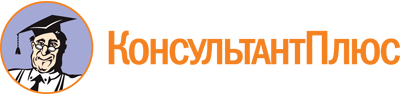 Протокол согласия Совета Законодателей ТО, ХМАО - Югры, ЯНАО от 17.03.2023 N 225
"О мерах поддержки, направленных на развитие креативных индустрии, осуществляемых в Тюменской области, Ханты-Мансийском автономном округе - Югре и Ямало-Ненецком автономном округе"Документ предоставлен КонсультантПлюс

www.consultant.ru

Дата сохранения: 30.06.2023
 